=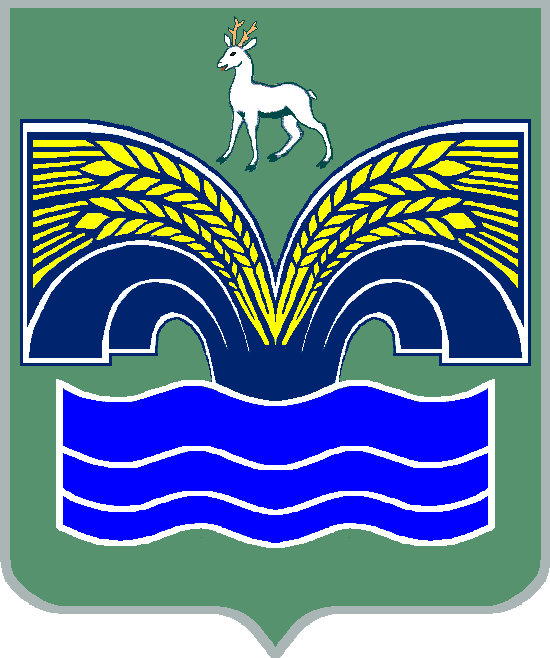 АДМИНИСТРАЦИЯГОРОДСКОГО ПОСЕЛЕНИЯ МИРНЫЙМУНИЦИПАЛЬНОГО РАЙОНА КРАСНОЯРСКИЙСАМАРСКОЙ ОБЛАСТИПОСТАНОВЛЕНИЕот 23 ноября 2022 года № 157 О проведении публичных слушаний по проекту межевания территорий	В соответствии со статьей 5.1 Градостроительного кодекса Российской Федерации, руководствуясь статьей 28 Федерального закона от 06.10.2003 №131-ФЗ «Об общих принципах организации местного самоуправления в Российской Федерации», Уставом городского поселения Мирный муниципального района Красноярский Самарской области, Порядком организации и проведения публичных слушаний в сфере градостроительной деятельности городского поселения Мирный муниципального района Красноярский Самарской области, утвержденным решением Собрания представителей городского поселения Мирный муниципального района Красноярский Самарской области от 28.06.2018 № 16 (далее – Порядок), в целях выявления общественного мнения и внесения предложений, администрация городского поселения Мирный Самарской области ПОСТАНОВЛЯЕТ:Провести на территории городского поселения Мирный муниципального района Красноярский Самарской области публичные слушания по проекту межевания территорий для постановки на кадастровый учет земельного участка под многоквартирным жилым домом, расположенному по адресу: Самарская область, Красноярский район, п.г.т. Мирный, улица Песочная дом № 10. Срок проведения публичных слушаний по проектам межевания территорий – с 26 ноября 2022 г. по 24 декабря 2022 г.Срок проведения публичных слушаний составляет 28 (двадцать восемь) дней со дня официального опубликования оповещения о начале публичных слушаний до дня официального опубликования заключения о результатах публичных слушаний.Органом, уполномоченным на организацию и проведение публичных слушаний в соответствии с настоящим постановлением, является Администрация городского поселения Мирный муниципального района Красноярский Самарской области.Назначить лицом, ответственным за организацию и проведение публичных слушаний, за ведение протокола публичных слушаний, за ведение книги (журнала) учета посетителей экспозиции проектов межевания территорий, протоколов собраний участников публичных слушаний и протокола мероприятий по информированию жителей поселения по вопросу публичных слушаний ведущего специалиста администрации городского поселения Мирный муниципального района Красноярский Самарской области Голикову Марину Александровну.Определить местом проведения публичных слушаний, в том числе местом проведения мероприятий по информированию жителей городского поселения Мирный муниципального района Красноярский Самарской области, иных заинтересованных лиц по проекту межевания территории указанному в п. 1 настоящего Постановления здание администрации городского поселения Мирный муниципального района Красноярский Самарской области, расположенное по адресу: Самарская область, Красноярский район, п.г.т. Мирный, ул. Комсомольская,2.Мероприятия по информированию жителей городского поселения Мирный муниципального района Красноярский Самарской области, иных заинтересованных лиц по публичным слушаниям назначить на 28 ноября 2022г. в период с 09-00 до 10-00. Прием замечаний и предложений от заинтересованных лиц по публичным слушаниям по проекту межевания территорий, указанному в п. 1 настоящего Постановления, осуществлять ведущему специалисту городского поселения Мирный муниципального района Красноярский Самарской области Голиковой М.А. с 26 ноября 2022 г. по 16 декабря 2022 г. по адресу: Самарская область, Красноярский район, п.г.т. Мирный, ул. Комсомольская,2. Представление участниками публичных слушаний предложений и замечаний по проектам межевания территорий, а также их учет осуществляется в соответствии с Главой 2 Порядка. Администрации городского поселения Мирный муниципального района Красноярский Самарской области в целях доведения до населения информации о содержании проекта межевания территорий обеспечивает организацию выставок, экспозиций демонстрационных материалов в месте проведения публичных слушаний (месте проведения экспозиции проектов межевания территорий) и в месте проведения собраний участников публичных слушаний по проектам межевания территорий. Датой открытия экспозиции считается дата опубликования проектов межевания территорий и размещения их на странице городского поселения Мирный муниципального района Красноярский Самарской области на официальном сайте Администрации муниципального района Красноярский Самарской области в информационно-телекоммуникационной сети «Интернет» по адресу: http://kryaradm.ru/ в порядке, установленном пунктом 1 части 8 статьи 5.1 Градостроительного кодекса Российской Федерации. Экспозиция проводится в срок до даты окончания публичных слушаний. Посещение экспозиции возможно в рабочие дни с 10 часов до 19 часов, в выходные дни с 12 до 17 часов. Консультирование посетителей экспозиции осуществляется представителями Администрации городского поселения Мирный муниципального района Красноярский Самарской области в рабочие дни с 14 до 17 часов. Информационные материалы к проекту межевания территорий отсутствуют. Прием замечаний и предложений от жителей поселения и иных заинтересованных лиц по проекту межевания территорий осуществляется с даты открытия экспозиции в соответствии с пунктом 2 настоящего постановления по адресу, указанному в пункте 5 настоящего постановления, в рабочие дни с 10 часов до 19 часов, в выходные дни с 12 до 17 часов. Письменные замечания и предложения подлежат приобщению к протоколу публичных слушаний. Замечания и предложения могут быть внесены участниками публичных слушаний, определенными законодательством о градостроительной деятельности и прошедшими идентификацию в соответствии с данным законодательством: 1) в письменной или устной форме в ходе проведения собраний участников публичных слушаний; 2) в письменной форме в адрес организатора публичных слушаний; 3) посредством записи в книге (журнале) учета посетителей экспозиции проекта, подлежащего рассмотрению на публичных слушаниях.15. Участники публичных слушаний в целях идентификации представляют сведения о себе (фамилию, имя, отчество (при наличии), дату рождения, адрес места жительства (регистрации) - для физических лиц; наименование, основной государственный регистрационный номер, место нахождения и адрес - для юридических лиц) с приложением документов, подтверждающих такие сведения. 16. Участники публичных слушаний, являющиеся правообладателями соответствующих земельных участков и (или) расположенных на них объектов капитального строительства и (или) помещений, являющихся частью указанных объектов капитального строительства, также представляют сведения соответственно о таких земельных участках, объектах капитального строительства, помещениях, являющихся частью указанных объектов капитального строительства, из Единого государственного реестра недвижимости и иные документы, устанавливающие или удостоверяющие их права на такие земельные участки, объекты капитального строительства, помещения, являющиеся частью указанных объектов капитального строительства. 17. Прием замечаний и предложений по проектам межевания территорий осуществляется с 26 ноября 2022 года по 16 декабря 2022 года включительно. 18. Назначить лицом, уполномоченным председательствовать на собраниях участников публичных слушаний, Главу городского поселения Мирный муниципального района Красноярский Самарской области Мартынова А.А. 19. Опубликовать настоящее постановление в газете «Красноярский вестник» и разместить на странице городского поселения Мирный муниципального района Красноярский Самарской области на официальном сайте Администрации муниципального района Красноярский Самарской области в информационно-телекоммуникационной сети «Интернет» по адресу: http://kryaradm.ru/. 20. Администрации городского поселения Мирный муниципального района Красноярский Самарской области в целях заблаговременного ознакомления жителей поселения и иных заинтересованных лиц с проектами межевания территорий обеспечить:     	размещение проектов межевания территорий на странице городского поселения Мирный муниципального района Красноярский Самарской области на официальном сайте Администрации муниципального района Красноярский Самарской области в информационно-телекоммуникационной сети «Интернет» по адресу: http://kryaradm.ru/;беспрепятственный доступ к ознакомлению с проектами межевания территорий в здании Администрации городского поселения Мирный муниципального района Красноярский Самарской области (в соответствии с режимом работы Администрации городского поселения Мирный муниципального района Красноярский Самарской области). 21. Настоящее постановление имеет силу оповещения о проведении публичных слушаний. В случае, если настоящее постановление будет опубликовано позднее календарной даты начала публичных слушаний, указанной в пункте 2 настоящего постановления, то дата начала публичных слушаний исчисляется со дня официального опубликования настоящего постановления. При этом установленные в настоящем постановлении календарная дата, до которой осуществляется прием замечаний и предложений от участников публичных слушаний, жителей поселения и иных заинтересованных лиц, а также дата окончания публичных слушаний переносятся на соответствующее количество дней. Глава городского поселения Мирныймуниципального района Красноярский Самарской области		А.А. Мартынов 